中国水泥网中水网〔2023〕8号——————————————————————————————————2023水泥“双碳”大会暨第十届中国水泥节能环保技术交流大会[2023年9月12-13日 河南郑州] 工信部、发改委、生态环境部、住建部等四部门联合印发的《建材行业碳达峰实施方案》指出，以低碳技术创新为动力，“十四五”期间水泥熟料单位产品综合能耗水平降低3%以上，并研究将水泥等重点行业纳入全国碳排放权交易市场。水泥企业建立碳排放管理体系、提升碳资产管理能力已迫在眉睫。此外，生态环境部发布《关于推进实施水泥行业超低排放的意见（征求意见稿）》明确指出，到2028年底前，全国力争80%水泥熟料产能完成超低排放改造。为积极响应国家环保政策，贯彻绿色低碳发展理念，中国水泥网将在河南郑州举办“2023水泥‘双碳’大会暨第十届中国水泥节能环保技术交流大会”，助力水泥行业向更低碳、更节能、更绿色的高质量发展迈进。会议同期将举行“2023水泥行业‘双碳’先进企业”颁奖仪式以及“双碳”装备展，会后还将组织参观济源中联水泥有限公司“全球首条钢渣捕集水泥窑烟气CO2制备固碳辅助性胶凝材料与低碳水泥生产线”。【主办单位】中国水泥网 www.Ccement.com【会议主题】绿能驱动 资源再生 碳寻未来【主要议题】碳排放配额对水泥行业的影响及水泥企业应对措施解析纳入碳交易体系后水泥企业如何进行碳资产管理钢渣固碳及其制备低碳建筑材料的关键技术研究CCUS在水泥行业应用探讨分布式光伏发电、储能与水泥企业的融合应用探讨碲化镉发电玻璃在建材行业中的应用替代燃料（RDF/SRF)、协同处置等技术方案分享固废资源化利用制备超细复合掺合料实践烧成系统节能降耗改造的案例分享水泥粉磨系统（立磨、球磨、辊压机）节能优化新技术案例分析新型耐火、隔热材料局部施工改造降低窑系统能耗脱硫脱硝治理新技术应用与SCR催化剂、滤料滤袋的选型水泥企业噪声综合治理方案【会议日程】【时间及地点】时间：2023年9月12-13日（9月11日全天报到）地点：郑州天地丽笙酒店地址：河南省郑州市惠济区英才街1号【邀请对象】政府主管部门、行业协会领导，各大水泥企业总工、技术负责人、生产厂长（部长）、装备部门负责人、车间主任、中控室主任、工程师，装备企业及备品备件企业，技术专家，科研单位，高等院校，中国水泥网理事长、理事单位、高级顾问等。【大会文集】为帮助水泥企业更详细的了解碳排放配额、碳资产管理、节能降耗、新能源利用、协同处置、替代燃料等方面的先进技术，进而提升行业整体能效水平，特此面向行业内外征集相关专题论文。具体要求如下：1、内容原创，理论结合实际且数据清晰；具有一定的科学性、创造性和学术性；2、稿件的结构组成按次序排列为题名、作者署名（包括姓名、单位、地址等）；3、稿件要求1000字以上，并以word文档电子版形式发送至：cehua@Ccement.com；4、稿件征集截止日期为：2023年8月23日。【参会费用】会务费：2800元/人，会务费含资料费及餐费。住宿统一安排，费用自理。2、2023年9月4日之前缴费：2000元/人。3、中国水泥网理事会成员享受全程VIP接待，免会务费及住宿费。【付款账号】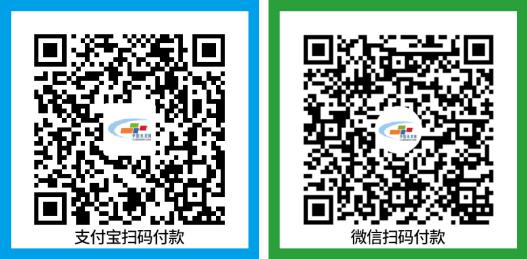 单位名称：杭州砼福科技有限公司账    号：1202023419100017716开 户 行：工商银行景江苑支行【联系方式】参会报名：付延良              手    机：18958055707（微信同号）电    话：0571-85871679       邮    箱：fyl@ccement.com商务合作：张献红              手    机：18958055780（微信同号）电    话：0571-87260583       邮    箱：zxh@ccement.com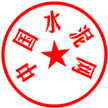    中国水泥网         2023年8月     2023水泥“双碳”大会暨第十届中国水泥节能环保技术交流大会参会回执日  期日  期内   容9月11日全天会议报到9月12-13日全天会议交流/“双碳”装备展9月14日上午参观济源中联水泥有限公司“全球首条钢渣捕集水泥窑烟气CO2制备固碳辅助性胶凝材料与低碳水泥生产线”单位名称联 系 人电  话姓    名性 别部门/职务电  话 / 手  机电  话 / 手  机住宿（单/标间）费用总额万     仟     佰     拾     元整 万     仟     佰     拾     元整 万     仟     佰     拾     元整 小  写￥参会方式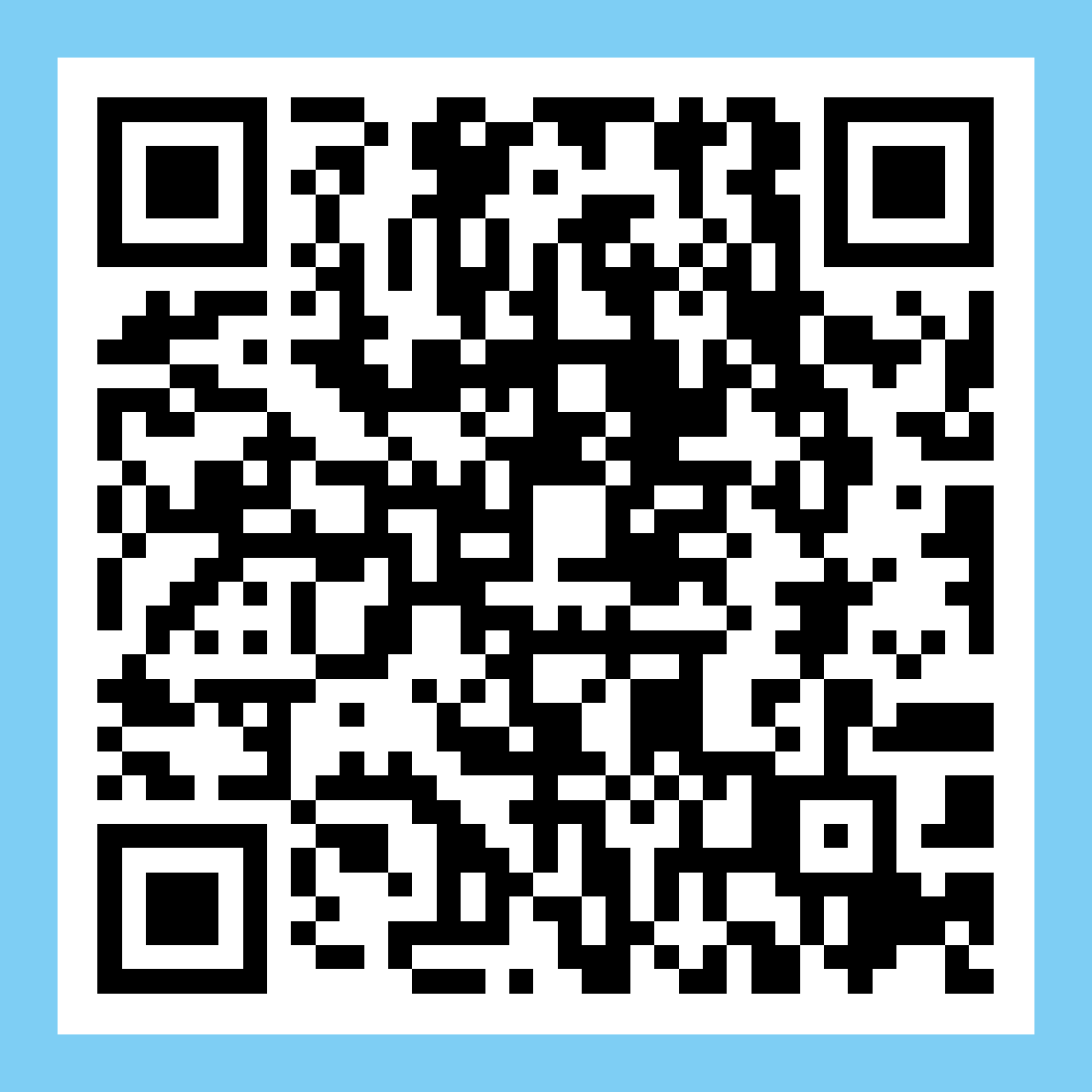 1、推荐二维码扫码报名，方便更快捷；2、将参会回执传真或发邮件至中国水泥网（请于2023年9月4日前回传：传真0571-85304444、邮箱fyl@ccement.com）1、推荐二维码扫码报名，方便更快捷；2、将参会回执传真或发邮件至中国水泥网（请于2023年9月4日前回传：传真0571-85304444、邮箱fyl@ccement.com）1、推荐二维码扫码报名，方便更快捷；2、将参会回执传真或发邮件至中国水泥网（请于2023年9月4日前回传：传真0571-85304444、邮箱fyl@ccement.com）1、推荐二维码扫码报名，方便更快捷；2、将参会回执传真或发邮件至中国水泥网（请于2023年9月4日前回传：传真0571-85304444、邮箱fyl@ccement.com）1、推荐二维码扫码报名，方便更快捷；2、将参会回执传真或发邮件至中国水泥网（请于2023年9月4日前回传：传真0571-85304444、邮箱fyl@ccement.com）关注内容付款方式户  名：杭州砼福科技有限公司账  号：1202023419100017716开户行：工商银行景江苑支行付款时请务必备注参会企业名称户  名：杭州砼福科技有限公司账  号：1202023419100017716开户行：工商银行景江苑支行付款时请务必备注参会企业名称户  名：杭州砼福科技有限公司账  号：1202023419100017716开户行：工商银行景江苑支行付款时请务必备注参会企业名称户  名：杭州砼福科技有限公司账  号：1202023419100017716开户行：工商银行景江苑支行付款时请务必备注参会企业名称户  名：杭州砼福科技有限公司账  号：1202023419100017716开户行：工商银行景江苑支行付款时请务必备注参会企业名称